Краткая инструкция по загрузке документации на сайт exp86.ruПри формировании электронного вида проектной документации, файлы выполняются в следующих форматах:doc, docx, odt - для документов с текстовым содержанием, не включающим формулы.pdf - для документов с текстовым содержанием, в том числе включающих формулы и (или) графические изображения, а также документов с графическим содержанием;xls, xlsx, ods -  для документов, содержащих сводки затрат, сводного сметного расчета стоимости строительства, объектных сметных расчетов (смет), локальных сметных расчетов (смет), сметных расчетов на отдельные виды затрат.C 18.08.2021 локальные сметные расчеты предоставляются в формате xml-схем.Дополнительно локальные сметные расчеты предоставляются в формате xml, GSFXПрисвоение имени файлам проектной документации (далее ПД) необходимо в соответствии с требованиями приказа Минстроя РФ №783/пр и ГОСТ Р 21.101-2020. В силу требований программного обеспечения сайта, все точки в названии файлов требуется заменять на тире (точка перед расширением файла не учитывается).Примерный состав ПД (в соответствии с составом разделов проектной документации) для разделов проектной документации на объекты капитального строительства производственного и непроизводственного назначения:Раздел ПД№ 1-ПЗРаздел ПД№ 2 –ПЗУ1Раздел ПД№ 2 –ПЗУ2Раздел ПД№ 3 –АР-ТЧ	Раздел ПД№ 3 –АР-ГЧРаздел ПД№ 4 –КРРаздел ПД№ 5 подраздел ПД№1-ИОС1Раздел ПД№ 5 подраздел ПД№2-ИОС2Раздел ПД№ 5 подраздел ПД№3-ИОС3Раздел ПД№ 5 подраздел ПД№4-ИОС4Раздел ПД№ 5 подраздел ПД№5-ИОС5Раздел ПД№ 5 подраздел ПД№6-ИОС6Раздел ПД№ 5 подраздел ПД№7-ИОС7-1Раздел ПД№ 5 подраздел ПД№7-ИОС7-2Раздел ПД№ 6 –ПОСРаздел ПД№ 7 -ПОДРаздел ПД№ 8 -ООСРаздел ПД№ 9 -ПБРаздел ПД№ 10-ОДИРаздел ПД№ 10-1-ЭЭ Раздел ПД№ 11-СМРаздел ПД№ 12 Часть ПД№1-ТБЭРаздел ПД№ 12 Часть ПД№2-ГОЧСРаздел ПД№ 12 Часть ПД№3-ДПБРаздел ПД№ 12 Часть ПД№4-НПКРи т.д.При формировании раздела «Пояснительная записка» приложения указываются в содержании документа и формируются отдельными документами:Пример: Содержание:                                              Содержание раздела (тома, книги):- в графе "Обозначение" - обозначение документа и, при необходимости, наименование или различительный индекс организации, выпустившей документ;- в графе "Наименование" - наименование документа в точном соответствии с наименованием, указанным на титульном листе или в основной надписи;- в графе "Примечание" - дополнительные сведения. Для документов в электронной форме указывают, при необходимости, идентификатор файла (файлов).Раздел ПД №1-ПЗ-Приложение АРаздел ПД №1-ПЗ-Приложение БРаздел ПД №1-ПЗ-Приложение ВРаздел ПД №1-ПЗ-Приложение Г1При выполнении проектной документации с разделением файлов на текстовую и графическую части допускается присваивать дополнительный маркер - ТЧ, ГЧ.Пример: Раздел ПД №3-АР-ТЧ.pdf; Раздел ПД №3-АР-ГЧ.pdf; При внесении изменений в процессе проведения экспертизы необходимо присваивать дополнительный маркер – ИЗМ1, ИЗМ2 …Пример: Раздел ПД №3-АР-ИЗМ1.pdf; Раздел ПД №3-АР-ГЧ-ИЗМ1.pdf; Электронные документы должны:- обеспечивать возможность поиска по текстовому содержанию документа и возможность копирования текста (за исключением случаев, когда текст является частью графического изображения);- содержать оглавление (для документов, содержащих структурированные по частям, главам, разделам (подразделам) данные) и закладки, обеспечивающие переходы по оглавлению и (или) к содержащимся в тексте рисункам и таблицам;- не превышать предельного размера в 80 мегабайт (в случае превышения предельного размера, документ делится на несколько, название каждого файла дополняется словом "Фрагмент" и порядковым номером файла, полученного в результате деления).Информационно-удостоверяющий лист (далее УЛ) выполняется отдельным документом и должен содержать наименование электронного документа, к которому он выпущен, фамилии и подписи не обеспеченных электронной подписью лиц, дату и время последнего изменения документа. УЛ сканируется в соответствии с пунктом 6 приказа Минстроя РФ №783/пр, и сформированный по результатам сканирования электронный документ подписывается лицом, уполномоченным на предоставление документов для оказания услуг, с использованием электронной подписи.Далее выполняется подписание файла средствами: а) КриптоАРМ (либо аналогом);б) на сайте Учреждения.В соответствии с вышеуказанным выполнять присвоение имени файлам отчетов по результатам инженерных изысканий, как первоначальных, так и с внесенными изменениями:Раздел ИИ №1- ИГДИ.pdf Раздел ИИ №2 – ИГЛИ.pdfРаздел ИИ №3– ИГМИ.pdfРаздел ИИ №4 – ИЭИ.pdfПрименительно к формированию раздела сметной документации:Раздел «Смета на строительство объектов капитального строительства» для удобства предлагается выполнить в виде двух файлов:Файл 1 в формате pdf с наименованием «Раздел ПД №11-СМ-ПЗ» – для производственных и непроизводственных объектов и с наименованием «Раздел ПД №9-СМ-ПЗ» – для линейных объектов.Указанный файл будет включать в себя:а) сведения о месте расположения объекта капитального строительства;б) перечень утвержденных сметных нормативов, сведения о которых включены в федеральный реестр сметных нормативов, принятых для составления сметной документации на строительство, а также обоснование предполагаемой (предельной) стоимости строительства на основе документально подтвержденных сведений о проектах-аналогах (при наличии таких проектов) при отсутствии укрупненных нормативов цены строительства для объектов, аналогичных по назначению, проектной мощности, природным и иным условиям территории, на которой планируется осуществлять строительство;в) наименование подрядной организации (при наличии);г) обоснование особенностей определения сметной стоимости строительных работ для объекта капитального строительства;д) другие сведения о порядке определения сметной стоимости строительства объекта капитального строительства, характерные для него.Файл 2 в формате xls, xlsx, ods (по выбору) (с 18.08.2021 только в формате XML-схем) с наименованием «Раздел ПД №11-СМ» – для производственных и непроизводственных объектов и с наименованием «Раздел ПД №9-СМ» – для линейных объектов.Указанный файл будет включать в себя следующие разделы, сформированные на отдельных листах файла (лист 1, лист 2, лист 3 и т.п. в одном файле):а) сводку затрат (при наличии);б) сводный сметный расчёт стоимости строительства;в) объектные и (или) локальные сметные расчёты (сметы);г) сметные расчёты на отдельные виды затрат (при наличии).Пример: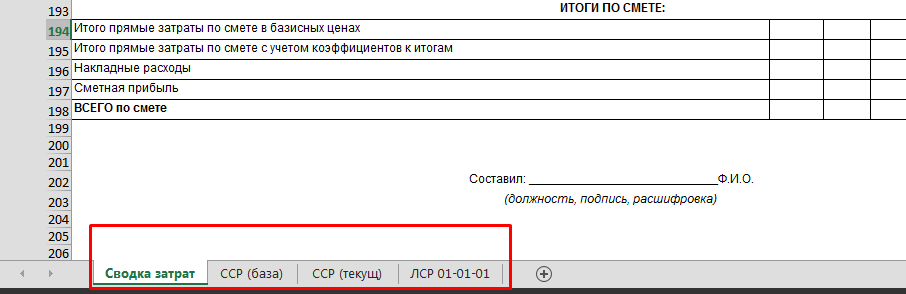 Важно:В целях исполнения п. 7 приказа Минстроя РФ № 783/пр от 12.05.2017, в случае невозможности обеспечения исполнителей документа электронными подписями, на каждый файл оформляется информационно-удостоверяющий лист с наименованием:«Раздел ПД №11-СМ-ПЗ-УЛ» – для файла в формате pdf;«Раздел ПД №11-СМ-УЛ» – для файла в формате xls, xlsx, ods;Требования к информационно-удостоверяющему листу приведены в пункте 6 настоящей инструкции.Дополнительно:Ведомости объёмов работ (отдельно по каждому разделу проектной документации), исходные данные для составления сметных расчётов, конъюнктурный анализ (документы, обосновывающие стоимость оборудования, материалов, изделий и конструкций, отсутствующих в сборниках, включённых в федеральный реестр сметных нормативов) и прочие документы предоставляются отдельными файлами, оформленными в соответствии с
п. 6 приказа Минстроя РФ № 783/пр от 12.05.2017. В целях оптимизации и сокращения сроков проведения проверки сметной стоимости предлагаем совместно с материалами и соответствующими заявлениями на оказание услуги по проведению проверки достоверности определения сметной стоимости объектов капитального строительства предоставлять:– расчёт стоимости строительства, выполненный по укрупнённым нормативам цены строительства (кроме объектов реконструкции и капитального ремонта);– ведомости объёмов строительно-монтажных работ, спецификации для уточнения характеристик материалов и оборудования, необходимого для выполнения строительно-монтажных работ, согласованные техническим заказчиком и используемые для составления сметной документации (выполненные не по результату локальных сметных расчётов);– перечень технологического оборудования, согласованный профильным департаментом автономного округа / профильным подразделением администрации муниципального образования;– транспортные схемы перевозки грузов (с указанием мест нахождения пунктов, складирования, погрузки, полигонов), принятые в соответствии с разделом проектной документации «Проект организации строительства».ОбозначениеНаименованиеПримечаниеСодержание1 листОглавление2 листаТекстовая часть48 листовПриложения:Идентификатор (наименование) файлаПриложение 1Задание на проектированиеРаздел ПД№1-ПЗ-Приложение АПриложение 2Градостроительный планРаздел ПД№1-ПЗ-Приложение БПриложение 3Технические условия №  … от …… на электроснабжениеРаздел ПД№1-ПЗ-Приложение ВПриложение 4Договор аренды земельного участка №… от…Раздел ПД№1-ПЗ-Приложение Г1Приложение 5Договор аренды земельного участка №… от…Раздел ПД№1-ПЗ-Приложение Г2Приложение 6Справка об отсутствии особо охраняемых природных территорий регионального значения  №… от …Раздел ПД№1-ПЗ-Приложение Г2…….…..